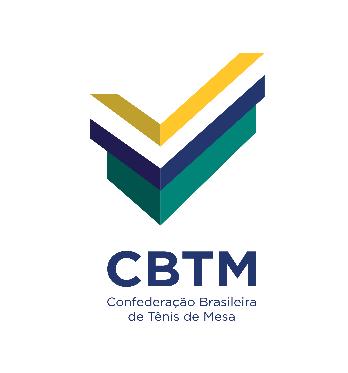 TRANSFERÊNCIA DE ATLETAIlmo. Sr.DD. Presidente daCONFEDERAÇÀO BRASILEIRA DE TÊNIS DE MESAO atleta amador __________________________________________________________Abaixo assinado, registrado nessa entidade sob ID Virtual ________________________, vem requerer seja concedida sua transferência na forma da Lei vigente,DO CLUBE DE ORIGEM: ____________________________________________DA FEDERAÇÃO: __________________________________________________PARA CLUBE DE ORIGEM: __________________________________________DA FEDERAÇÃO: __________________________________________________INFORMAÇÕES COMPLEMENTARESCategoria: ______________________ Participação na última competição ____/____/____Liberação do Clube de Origem _______________________________________________Local e Data: ___________________________________________________________________________________Assinatura do AtletaOBSERVAÇÕES:Preencher com letra maiúscula ou caixa alta;Anexar duas fotos 3x4, recentes e idênticas;Juntar Liberação (quando fornecido pela a associação de origem);Juntar Inscrição de atleta C.B.T.M.;Juntar Carteira de atleta C.B.T.M.;Autorização dos pais quando menor de 21 anosPARA QUE ESTA TENHA VALIDADE É IMPRETERIVEL O RECONHECIMENTO DA FIRMA DA ASSINATURA. 